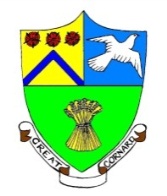 GREAT CORNARD PARISH COUNCILMinutes of the Meeting of the DEVELOPMENT & PLANNING COMMITTEEheld at The Stevenson Centre at 6.45pm on Monday 12th July 2023PRESENT	Councillors		Cllr Pamela White			Chairperson								Cllr Marjorie Bark			Cllr Kevin Graham							Cllr Tom Keane			Cllr Stewart Sheridan						Cllr Colin WrightCouncil Manager			Mrs N TamlynCouncil Administrator		Mrs S KubatAPOLOGIES FOR ABSENCEApologies were received from Cllr Melanie Keane.  Cllr Jane Brooker did not attend the meeting.To consider Declarations of Interests and Councillor Requests for Dispensations relating to items on the AgendaNONedECLARATIONS OF GIFTS AND HOSPITALITYNONE6:47pm    Cllr Kevin Graham arrived at the meeting.TO RECEIVE AN UPDATE ON THE DOUBLE YELLOW LINES PUBLIC CONSULTATIONThe Council Manager advised Members that Suffolk County Council have now compiled the results of the informal consultation for all the sites and have requested specific input from the Parish Council.  AGREED that if any Members have concerns regarding the points raised within the consultation they should email them to the Council Manager.  TO CONSIDER NEW PLANNING APPLICATIONS DC/23/02957 – Copper Cottage, 85 Wells Hall Road, Great CornardApplication for works to a tree protected by TPO BT282(T1) – Crown lift by up to 2m and reduce by approximately 2m (30%) – 1no. Copper Beech to front of property to clear away from house and wires, maintaining natural shape.Recommended – APPROVAL subject to the works not being carried out during the bird nesting seasonMeeting closed at 6:50pm